Algebra OPFI 								Name:______________________________Unit 3 Final Exam ReviewExamples:Determine whether each relation is a function. Explain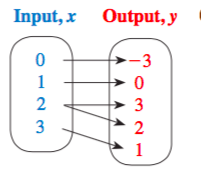 Practice: 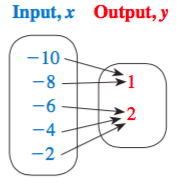 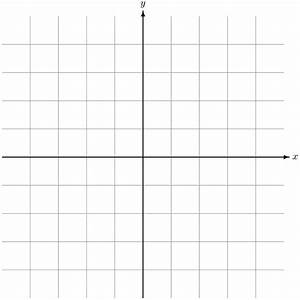 13.  Which of the following scenarios can be represented by the equation:  f(x) = 3x + 15Input, x-2-1012Output, y32137Input, x-2-2-212Output, y094212